SURADNJA S RODITELJIMA     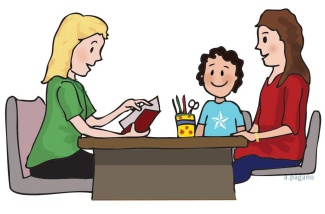 Individualna suradnja razrednika s roditeljima   MŠ Budinščina PŠ HrašćinaRAZR.RazrednikDanNast. sat   Vrijeme I.Monika Bansrijeda4.10:25-11:10II.aSuzana Ramićsrijeda4.10:25-11:10II.bJadranka Plantakponedjeljak3.9:25-10:10III.Ljiljana Belužićutorak2.8:35-9:20IV.Jagoda Šmitponedjeljak 2.8:35-9:20V.Ivana Novoselutorak3.9:25-10:10VI.Biserka Pučakutorak2.8:35-9:20VII.Danica Drčecsrijeda5.11:15-12:00VIII.aAndreja Jankovićčetvrtak4.10:25-11:10VIII.bŽeljka Vajdićčetvrtak5.11:15-12:00RazredRazrednik        DANNas. satVrijemeI.-II.Ljubica Vuk-Šavorićponedjeljak3.9:55-10:40III.-IV.Jasna Kranjecpetak3.9:55-10:40V.Katarina Rafaj-Kleščićutorak5.11:45-12:30V.Melita Novoselponedjeljak4.10:55-11:40VI.Sebastijan Kocijansrijeda2.9:05-9:50VII.Renata Kreber-Mikšajčetvrtak6.12:35-13:20